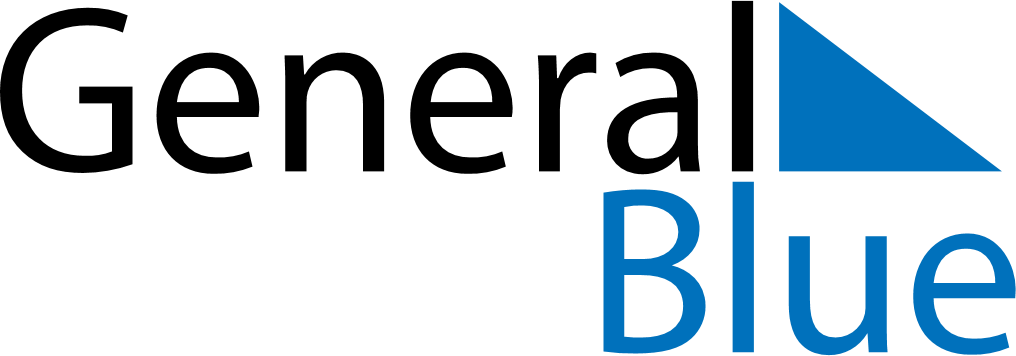 May 2030May 2030May 2030Costa RicaCosta RicaMONTUEWEDTHUFRISATSUN12345Labour Day678910111213141516171819202122232425262728293031